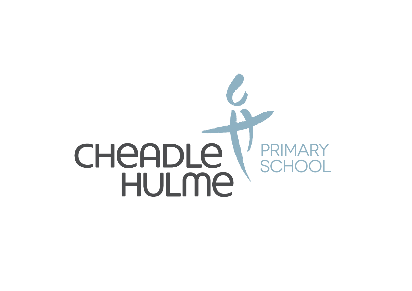 Dear Applicant, Thank you for your interest in the Play Worker role at Cheadle Hulme Nursery. Cheadle Hulme Primary School is a brand new two form entry free school opening in September 2018 with a cohort of 60 Reception children and 24 Nursery aged children. Accommodated in state of the art, purpose built facilities, Cheadle Hulme Primary School will grow to be a 420 children primary school by 2024. The creation of a first rate Early Years setting is therefore our initial priority.  The children are our most important consideration and successful candidates must be able to articulate what they believe to be the essential qualities necessary to form positive and meaningful relationships with children.  We want our Kids Club to be an enjoyable and exciting experience; a place where children feel safe and secure, where they feel valued and cared for.  Every member of our school community is committed to playing an active role in a vigilant culture that is committed to children well-being and safeguarding.Teamwork lies at the heart of our culture and we endeavour to secure a supportive learning environment for all. We adopt a proactive approach to partnership with parents.  The Laurus Trust is a dynamic and energetic environment in which to work and all staff must be able to bring exceptionally high levels of commitment to their day-to-day job.  An individual who has the capacity to initiate ideas in order to enhance the work of the Kids Clubs would be greatly valued and will thrive in our community. The positions we are advertising offer applicants the opportunity for an enhanced programme of Professional Learning as we are committed to continuous development and career progression. Successful candidates will receive a comprehensive induction and will benefit from the ‘Reasons to Work in a Laurus School’ detailed in this pack. We would welcome applications from candidates who feel they meet or exceed the criteria outlined in the enclosed person specification. Flexible working may be considered. ApplicantsApplicants are requested to complete a Laurus Trust application form and return it, with a letter of application by no later than 9am on Monday 11th June to the Head of School, Mrs. E. Drake, Gorsey Bank Primary School, Altrincham Road, Wilmslow, Cheshire, SK9 5NQ.  Tel: 01625 468040 / email admin@gorseybank.netShortlisted candidates will be informed by the afternoon of Tuesday 12th June by telephone and email. If you have not heard from us by the Friday 15th June, then please take it that you have been unsuccessful with your application on this occasion.Observations and interviews will take place on Monday 18th June at Gorsey Bank from 8.30am (Please allow the full day for this.). Details about each aspect of this part of the process will be provided in your invite to interview letter. We are very proud and excited about our future within the Laurus Trust as we establish our first brand new primary school and nursery in Cheadle Hulme. If you are excited about what you have learned about us too and feel you can make a positive difference, then we would welcome an application from you!Mrs Lisa Woolley			Mrs Elise DrakeExecutive Head Teacher		Head of School